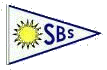 Protokoll för Vårmöte 2019 i Solna BåtsällskapTid: Tisdagen den 23:e April, klockan 19:00Plats: Kapellet på Himlabacken, Bockholmsvägen 1, 5 tr Bergshamra, Solna. §1 	Mötets öppnande	Lars öppnar mötet §2 	Fråga om mötets stadgeenliga utlysning	Mötet var stadgeenligt utlyst§3 	Godkännande av dagordningen, justeringsmän utses	Dagordningen godkändes. Ralph Emtemark (534) och Rafaels Amolin (1822) utses som 	justeringsmän.§4 	Anmälan av årsmötesprotokollet 	Årsmötesprotokollet godkändes§5 	Ekonomiuppföljning	Olov berättade om de ekonomidelar som inte var klara till årsmötet. De 	medlemsfodringar som var felaktiga vid årsmötet är i princip helt utredda. 	Sjöbodspontonen är nu avskriven, en betalning på 23500kr återstår.	§6	Presentation av nya aktiva medlemmar	Mathias presenterade en lista på 8st nya medlemmar.	 	§7		Sjösättningsförberedelser		Leif Nybom anmälde sig att han gärna hjälper till med sjösättning vid Ålkistan.		Stig och Mathias berättar att allt pallvirke ska vara märkt, det som inte är märkt 		kommer att kastas vid städdagen. Slipen kommer sannolikt inte att vara klar till 		sjösättningen, så räkna med att gå upp med kran. De nya kranavgifterna kommer att 		tillämpas.		Som alltid gäller det att alla hjälper till vid sjösättningen och stannar kvar tills allt 		är klart. Avprickning sker i början och slutet av dagen.		Ansvarig på Alnäs är Björn Landelius (1026), ansvarig på Ålkistan är Stig Eriksson 		(1187). På Alnäs går det att ha önskemål om sjösättningsdag, skicka i sådant fall mail 		till plats@sbs.nu. Senast 1:a maj kommer sjösättningslistorna upp på hemsidan.		Parkera inte bilar på Ålkistan efter kl.15 dagen innan sjösättningen. Trailers på lilla 		Alnäs bör flyttas så att de inte ligger i vägen vid sjösättningen.		Trailerbåtar bör sjösättas innan eller efter ordinarie sjösättningsdagar för att inte störa 		kranbilen.		Bryggansvariga bör kolla om det behövs bytas några flöten till bommarna.		Medlemmar har samma båtplats som förra året om inte annat har angetts. Medlemmar 		uppmanas att kolla upp var båtplatsen ligger innan sjösättningen.§8	Miljöfrågor	Lars berättar att en ansökan för Lova bidrag har skickats in då kommunen öppnat upp 	för detta. Även miljöplanen är uppdaterad och där står vad som gäller för tillfället. 	Mathias har en lång utläggning om bottenfärger och sanering. Godkända bottenfärger 	för Östersjön finns på "www.kemi.se". Prisexempel på sanering av en 8,4m båt ca 	15000kr utan Lova bidrag. §9	Övriga frågor	Lars berättar om årets verksamhetsplan, den kommer att läggas ut på hemsidan. Frågan 	om någon kan hålla i klubbkappseglingen ställdes. Vill du hjälpa till hör av dig till 	någon i styrelsen.	Pelle Nylén startade en diskussion om de nya kranavgifterna.	Styrelsen presenterade sig kort.	Kenneth Lager (1701) anmäler sig som bryggvärd på Bockis 2.	Mathias presenterar hur  kösystemet i BAS-K fungerar. Det är medlemsnumret som 	bestämmer vilken plats i kön man får om man vill byta båtplats, ju lägre 	medlemsnummer desto högre upp i kön hamnar man, platsen anpassas efter 	båtstorleken. Mathias tipsar om att aldrig gå ur klubben, istället ska man bli passiv 	medlem om man säljer sin båt för att inte bli av med sitt medlemsnummer.	§10	Mötet avslutas	Lars avslutar mötet och önskar trevlig båtsommar!Vid protokollet: Johnny TydalJusteras: Rafaels AmolinJusteras: Ralph Emtemark